Hello!Moi drodzy dzisiaj nauczymy się dwóch przymiotników, jednych z najważniejszych. Będą to hot i cold – gorący i zimny.  Wymawiamy:  Hot( HOT) , Cold(KOLD)1. Udajemy że nam jest gorąco , machamy ręką jakbyśmy chcieli się ochłodzić i mówimy HOT . Potem trzęsiemy się z zimna i mówimy COLD. Dzieci po nas powtarzają .  Robimy tak na zmianę. Potem zamieniamy mówimy COLD , HOT. Piszemy na kartkach duże napisy HOT i COLD i trzymamy przed sobą.Następnie robimy tak samo tylko zmieniamy sposób mówienia : cicho , głośno, wolno, szybko, skacząc na jednej nodze, Dzieci robią z nami. 2. Pokazujemy dzieciom filmik z linku:https://www.youtube.com/watch?v=2acbHaEBqOwHot&Cold Song | abcd song & Dance song for kids & Sing-Along and dance | AVOCADO abc3. Drukujemy lub rysujemy obrazki. Dziecko musi dopasować do napisów HOT i COLD obrazki- czyli zdecydować co jest gorące a co zimne. 6 obrazków podspodem 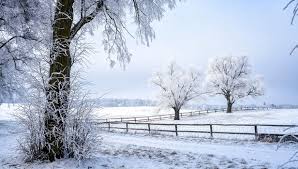 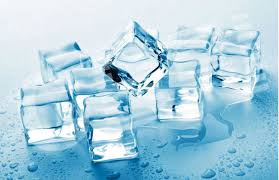 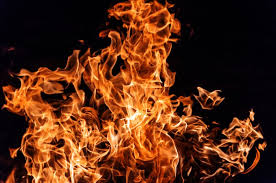 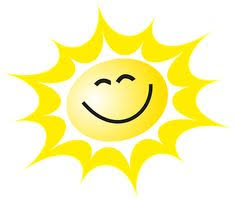 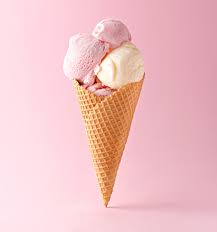 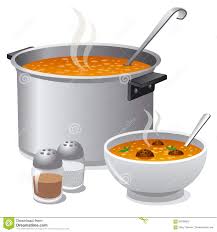 